Stappenplan informatievoorziening  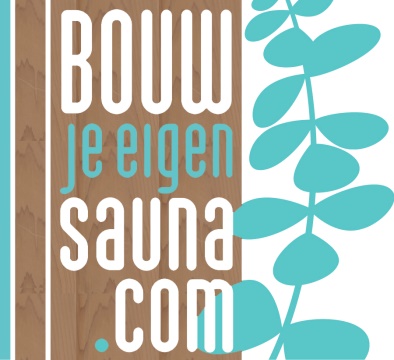 Aan de hand van het stappenplan kunt u de checklist invullen.U mag natuurlijk zelf bepalen waar u begint met informatie lezen en als u denkt ‘WAAR MOET IK BEGINNEN?’ dan is het handig dit stappenplan te volgen.Tips:Zoek een fijne plek achter uw bureau, aan de eettafel of lekker op de bank.Print dit bestand uit en neem het volgende erbij: pen, potlood, gum en meter.Aan de hand van dit stappenplan kan je meteen de materialen uitrekenen en uw bestelling compleetmaken. Mocht u alleen geïnteresseerd zijn in de informatie dan  is dit stappenplan niet van belang. Wilt u een simpele checklist? In dat geval is er een checklist beschikbaar met enkel de saunamaterialen zonder berekeningen.Stel jezelf de volgende vragen:Wat is het budget? ……………………………..Hoeveel personen maken er max. gelijktijdig gebruik van? ………………………………Bepalen van de ruimteIn welke ruimte komt mijn saunacabine te staan? …………………………………………………...Meet de ruimte op en noteer dit. Dit zijn de buitenmaten.Lengte:	……………………	Breedte: ……………………	Hoogte: ……………………Bijzonderheden: Denk aan schuine wanden, schuin dak etc. …………………………………………………………………………………………………………………………………………………………………………………………………………………………………………………………………………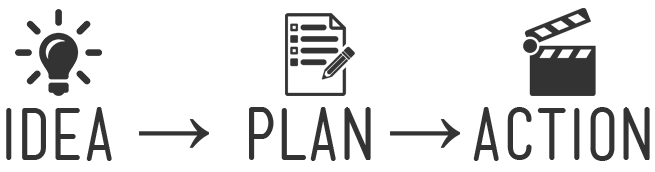 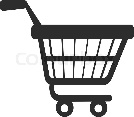 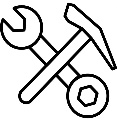 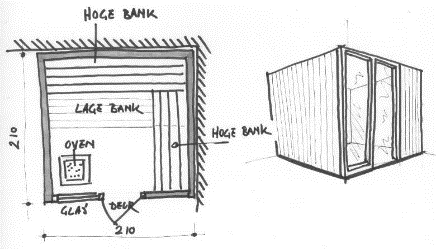 Lees: Samenstelling van de wanden. Aan de hand van deze informatie kunt u de binnenmaten berekenen en noteren.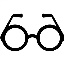 Lengte:	…………………………..	Breedte: …………………………..	Hoogte: …………………………..Extra ruimte voor afmetingen bijzonderheden.………………………………………………………………………………………………………………….......................……………………………………………………………………………………………………………………………………..Maak in het vak een schets van uw toekomstige cabine. Hou het simpel en noteer de afmetingen.       (binnenmaten).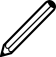 Lees: Indeling van de sauna. Bepaal wat het beste aansluit bij uw ruimte en uw wensen. Bekijk vooral de voorbeelden of doe inspiratie op door onze Pinterest pagina te bezoeken.Teken in het vak hierboven de banken; noteer de breedte en geef het niveau aan met 1 (lage bank) en 2 (hoge bank). Situeer ook de plaats van de deur en de kachel.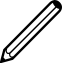 MaterialenLees: Isolatie. Bereken de aantallen in de checklist bij isolatie.Lees: Houtsoorten. Bepaal welke houtsoort u het mooist vindt. Komt u hier niet meteen uit? Bestel een houtstalenpakket die naar u toe wordt gestuurd om het beter te bekijken. Bereken de aantallen van schroten en de bijbehorende schrotenklemmen.TechniekLees: Elektrische kachels en/ of Houtgestookte kachels.	Voor welke soort kachel kiest u? Kruis dit aan.О  Elektrische kachel		О Houtgestookte kachel	Ga na welk vermogen u nodig heeft voor uw ruimte. Bereken eerst de inhoud van uw cabine. Dit doet u door de afmetingen (binnenmaten) van de cabine te nemen en de volgende berekening te maken.Lengte (m) x breedte (m) x hoogte (m) = Inhoud (m³)……………… x ……………… x ……………… = ……………… m³       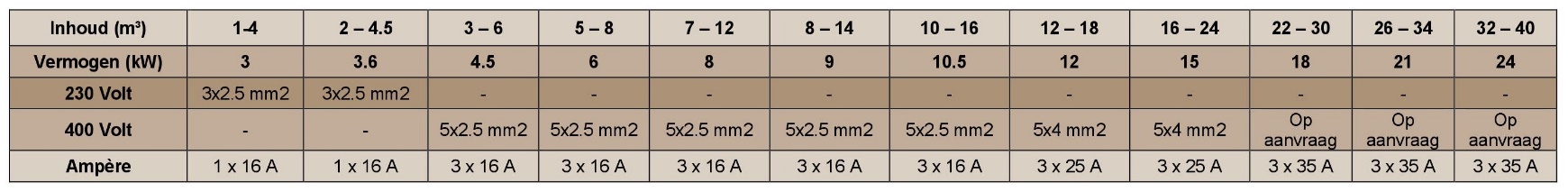 Vermogen kachel: ……………… kWBekijk het assortiment kachels en noteer de kachel en besturing in de checklist. Hiernaast kunt u ook het aantal siliconenkabels en stenen invullen.In het bovenstaande schema is te vinden welke siliconenkabel u nodig heeft en in het assortiment van kachels staat bij de desbetreffende kachel de inhoud van de steenkorf gegeven.(Infrarood)Indien u bent geïnteresseerd in infraroodtechniek te combineren met een Finse sauna:Lees: Infrarood info. Wordt u hier enthousiast van? Lees dan verder over de infraroodstralers en besturingen. Noteer de benodigdheden hiervoor in de checklist.AccessoiresLees: Toelichting diverse accessoires. Noteer in de checklist de nodige accessoires, zoals ventilatieroosters. Bepaal daarnaast welke accessoires u wenst bij uw sauna en noteer dit.Indien u bent geïnteresseerd in de effecten op uw gezondheid en stemming door kleurentherapie:Lees: Kleurentherapie. Wilt u deze prachtige kleuren in uw sauna laten stralen? Noteer dit in de checklist.U zult zien dat de checklist nog niet compleet is. Vul de checklist aan door de bijbehorende berekeningen te doen.Extra leesvoer en inspiratieLees: Geschiedenis van de sauna.Lees: Sauna en gezondheid.Lees: Het gebruik van de sauna.Kan je wel wat inspiratie gebruiken?Voorbeelden door en voor onze klanten				Onze Pinterest pagina	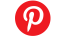 